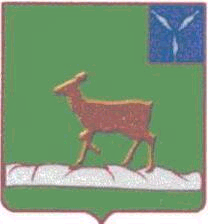 ИВАНТЕЕВСКОЕ РАЙОННОЕ СОБРАНИЕИВАНТЕЕВСКОГО МУНИЦИПАЛЬНОГО РАЙОНАСАРАТОВСКОЙ ОБЛАСТИСедьмое заседание РЕШЕНИЕ №15 от 24 апреля 2024 годас. ИвантеевкаО вынесении на публичные слушанияпроекта решения Ивантеевского районного Собрания«Об утверждении отчетаоб исполнении бюджета Ивантеевскогомуниципального района за 2023 год»В соответствии со статьёй 28 Федерального  закона от 6 октября  №131-ФЗ «Об общих принципах организации местного самоуправления в Российской Федерации», решением районного Собрания от 26 февраля 2020 года №10 «Об утверждении Положения о публичных слушаниях, общественных обсуждениях на территории Ивантеевского муниципального района» и на основании статей  11, 19 Устава Ивантеевского муниципального района, Ивантеевское районное Собрание РЕШИЛО:1. Вынести на публичные слушания проект решения Ивантеевского районного Собрания «Об утверждении отчета об исполнении  бюджета Ивантеевского муниципального района за 2023 год» (Приложение №1).2. Публичные слушания назначаются на 14 мая 2024 года в 10.00 часов в зале заседаний администрации Ивантеевского муниципального района.3. Утвердить состав рабочей группы (Приложение №2).4. Настоящее решение разместить на официальном сайте администрации Ивантеевского муниципального района в сети «Интернет» http://ivanteevka64.ru в разделе «Открытый бюджет - Проект бюджета - Проект решения бюджета об исполнении бюджета за 2023 год» http://ivanteevka64.ru/byudzhet-dlya-grazhdan/proekt-byudzheta-dlya grazhdan/ proekt-resheniya-ob-ispolnenii-byudzheta-za-2023-god.php и обнародовать в районном муниципальном учреждении культуры «Ивантеевская межпоселенческая центральная библиотека» и сельских филиалах.5. Настоящее решение вступает в силу со дня официального опубликования (обнародования).Председатель Ивантеевскогорайонного Собрания                                        			             А.М. НелинПриложение №1к решению районного Собранияот  24.04.2024 г. №15 «О вынесении на публичные слушанияпроекта решения Ивантеевскогорайонного Собрания«Об утверждении отчетаоб исполнении бюджета Ивантеевскогомуниципального района за 2023 год»»РЕШЕНИЕ (проект)от 24 апреля 2024 годас. ИвантеевкаОб утверждении отчета                                                                                                                 об исполнении  бюджета Ивантеевскогомуниципального района за 2023 годВ соответствии со ст. 264.6 Бюджетного Кодекса  Российской Федерации и на  основании  статьи 19 Устава Ивантеевского муниципального района, Ивантеевское районное Собрание  РЕШИЛО:1. Утвердить отчет об исполнении бюджета  Ивантеевского муниципального района  за 2023 год:по доходам  в сумме 608464,4 тыс. руб., расходам в сумме 583394,3 тыс. руб., и профицитом  в сумме 25070,1 тыс. руб.2. Утвердить следующие показатели по:доходам в бюджет муниципального района за 2023 год по кодам классификации доходов бюджетов  согласно приложению 1 к настоящему решению;расходам бюджета муниципального района за 2023  год по ведомственной структуре расходов бюджетов согласно приложению 2 к настоящему решению;расходам бюджета муниципального района за 2023 год по разделам и подразделам классификации расходов бюджетов  согласно приложению 3  к настоящему решению;источникам финансирования дефицита бюджета муниципального района за 2023 год по кодам классификации  источников  финансирования дефицитов бюджетов согласно приложению 4  к настоящему решению.Председатель Ивантеевскогорайонного Собрания                                    	А.М. НелинПриложение №2к  решению районного Собрания от  24.04.2024 г. №15«О вынесении на публичные слушанияпроекта решения районного Собрания«Об утверждении отчетаоб исполнении бюджета Ивантеевскогомуниципального района за 2023 год»»Состав рабочей группыЧлены рабочей группы:Лебедихина Валентина Ивановна - начальник финансового управления.Телефон 5-16-76Ерастова Екатерина Петровна - директор МУ «Централизованная бухгалтерия муниципальных образований».		     Телефон 5-16-25Председатель Ивантеевскогорайонного Собрания                                                                    А.М. НелинПриложение № 1                                                                                           к проекту решения  Ивантеевского районного Собранияот 24.04.2024  г. №                                                                      «Об утверждении отчета об исполнении бюджета Ивантеевского муниципальногорайона за 2023 год»ДОХОДЫ БЮДЖЕТА ИВАНТЕЕВСКОГО МУНИЦИПАЛЬНОГО РАЙОНА ЗА 2023 ГОД ПО КОДАМ КЛАССИФИКАЦИИ ДОХОДОВ БЮДЖЕТА                                                                                                                      (тыс. рублей)Председатель Ивантеевскогорайонного Собрания                                        			             А.М. НелинПриложение №2                                                                                         к проекту решения  Ивантеевского районного Собранияот 24.04.2024  г. №                                                                      «Об утверждении отчета об исполнении бюджета Ивантеевского муниципальногорайона за 2023 год»Расходы по ведомственной  структуре бюджета Ивантеевского муниципального района за 2023 год                                                                                                                                                     тыс. руб.Председатель Ивантеевскогорайонного Собрания                                        			                    	А.М. Нелин                                                                           Приложение № 3 к проекту решения  Ивантеевского районного Собранияот 24.04.2024  г. №                                                                      «Об утверждении отчета об исполнении бюджета Ивантеевского муниципальногорайона за 2023 год»    Расходы бюджета Ивантеевского муниципального района за 2023 год по разделам и подразделам классификации расходов бюджетов                                                                                                                                                                                                                                                                     тыс. руб.Председатель Ивантеевскогорайонного Собрания                                        			                   	      А.М. НелинПриложение №4к проекту решения  Ивантеевского районного Собранияот 24.04.2024  г. №                                                                      «Об утверждении отчета об исполнении бюджета Ивантеевского муниципальногорайона за 2023 год»Источники  финансированиядефицита бюджета Ивантеевского муниципального района за 2023 год по кодам классификации  источников  финансирования дефицита бюджета     тыс. руб.                         Председатель Ивантеевскогорайонного Собрания                                        			                 А.М. НелинБасов Василий Вячеславович -Глава Ивантеевского муниципального района.Председатель рабочей группы.Телефон 5-16-33Код бюджетной       
классификацииНаименование доходовСумма123000 1 00 00000 00 0000 000Налоговые и неналоговые доходы              134416,0000 1 01 02000 01 0000 110Налог на доходы физических лиц     71982,0182 1 01 02010 01 0000 110Налог на доходы физических лиц с доходов, источником которых является налоговый агент, за исключением доходов, в отношении которых исчисление и уплата налога осуществляются в соответствии со статьями 227, 2271 и 228 Налогового кодекса Российской Федерации61792,8182 1 01 02020 01 0000 110Налог на доходы физических лиц с доходов, полученных от осуществления деятельности физическими лицами, зарегистрированными в качестве индивидуальных предпринимателей, нотариусов, занимающихся частной практикой, адвокатов, учредивших адвокатские кабинеты и других лиц, занимающихся частной практикой в соответствии со статьей 227 Налогового кодекса Российской Федерации854,9182 1 01 02030 01 0000 110Налог на доходы физических лиц с доходов,  полученных физическими лицами в соответствии со статьей 228 Налогового Кодекса Российской Федерации695,0182 1 01 02040 01 0000 110Налог на доходы физических лиц в виде фиксированных авансовых платежей с доходов, полученных физическими лицами, являющимися иностранными гражданами, осуществляющими трудовую деятельность по найму у физических лиц на основании патента в соответствии  со статьей 2271 Налогового кодекса Российской Федерации913,2182 1 01 02080 01 0000 110Налог на доходы физических лиц части суммы налога, превышающей 650 000 рублей, относящейся к части налоговой базы, превышающей 5 000 000 рублей878,9182 1 01 02130 01 0000 110Налог на доходы физических лиц в отношении доходов от долевого участия в организации, полученных в виде дивидендов (в части суммы налога, не превышающей 650 000 рублей)1899,6182 1 01 02140 01 0000 110Налог на доходы физических лиц в отношении доходов от долевого участия в организации, полученных в виде дивидендов (в части суммы налога, превышающей 650 000 рублей)4947,6182 1 03 02000 01 0000 110Акцизы по подакцизным товарам (продукции), производимым на территории Российской Федерации11649,5182 1 03 02230 01 0000 110Доходы от уплаты акцизов на дизельное топливо, подлежащие распределению между бюджетами субъектов Российской Федерации и местными бюджетами с учетом установленных дифференцированных нормативов отчислений в местные бюджеты6036,3182 1 03 02240 01 0000 110Доходы от уплаты акцизов на моторные масла для дизельных и (или) карбюраторных (инжекторных) двигателей, подлежащие распределению между бюджетами субъектов Российской Федерации и местными бюджетами с учетом установленных дифференцированных нормативов отчислений в местные бюджеты31,5182 1 03 02250 01 0000 110Доходы от уплаты акцизов на автомобильный бензин, подлежащие распределению между бюджетами субъектов Российской Федерации и местными бюджетами с учетом установленных дифференцированных нормативов отчислений в местные бюджеты6238,91821 03 02260 01 0000 110Доходы от уплаты акцизов на прямогонный бензин, подлежащие распределению между бюджетами субъектов Российской Федерации и местными бюджетами с учетом установленных дифференцированных нормативов отчислений в местные бюджеты-657,2000 1 05 00000 00 0000 000Налоги на совокупный доход  13018,0182 1 05 02000 02 0000 110Единый    налог на вмененный доход для отдельных видов деятельности44,0182 1 05 02010 02 0000 110Единый    налог на вмененный доход для отдельных видов деятельности 44,0182 1 05 03000 01 0000 110Единый сельскохозяйственный налог  12145,7182 1 05 03010 01 0000 110Единый сельскохозяйственный налог  12145,7182 1 05 04000 02 0000 110Налог, взимаемый в связи с применением патентной системы налогообложения828,3182 1 05 04020 02 0000 110Налог, взимаемый в связи с применением патентной системы налогообложения, зачисляемый в бюджеты муниципальных районов828,3182 1 06 00000 00 0000 000Налог на имущество25017,1182 1 06 04000 02 0000 110Транспортный налог25017,1182 1 08 00000 00 0000 000Государственная пошлина, сборы     1306,7182 1 08 03010 01 0000 110Государственная пошлина по делам, рассматриваемым в судах общей юрисдикции, мировым судьями (за исключением Верховного Суда Российской Федерации)1306,7000 1 11 00000 00 0000 000Доходы от использования  имущества, находящегося  в  государственной  и муниципальной собственности        5016,5000 111 03050 05 0000 120Проценты, полученные от предоставления бюджетных кредитов внутри страны за счет средств бюджетов муниципальных районов0,4300 1 11 05013 05 0000 120Доходы, получаемые в виде арендной платы за земельные участки, государственная собственность на которые не разграничена и которые расположены в границах сельских поселений и межселенных территорий муниципальных районов, а также средства от продажи права на заключение договоров аренды указанных земельных участков3719,9300 1 11 05025 05 0000 120Доходы, получаемые в виде арендной платы, а также средства от продажи права на заключение договоров аренды за земли, находящиеся в собственности муниципальных районов( за исключением земельных участков муниципальных бюджетных и автономных учреждений)1261,0300 1 11 05035 05 0000 120Доходы от сдачи в аренду имущества, находящегося     в      оперативном управлении органов  управления муниципальных районов и созданных ими учреждений (за исключением имущества муниципальных и автономных учреждений)                          0,3300 1 11 07015 05 0000 120Доходы от перечисления части прибыли, остающейся после уплаты налогов и иных обязательных платежей муниципальных унитарных предприятий, созданных муниципальными районами8,4300 111 09045 05 0000 120Прочие поступления от использования имущества, находящегося в собственности муниципальных районов (за исключением имущества муниципальных бюджетных и автономных учреждений, а также имущества муниципальных унитарных предприятий, в том числе казенных)26,5000 1 12 00000 00 0000 000Платежи при пользовании  природными ресурсами                          85,0048 1 12 01010 01 0000 120Плата за выбросы загрязняющих веществ в атмосферный воздух стационарными объектами72,6048 1 12 01041 01 0000 120Плата за размещение отходов производства 12,1048 1 12 01042 01 0000 120Плата за размещение твердых коммунальных отходов0,3000 1 14 00000 00 0000 000Доходы от  продажи  материальных  и нематериальных активов             5800,6300 1 14 02053 05 0000 410Доходы от реализации иного имущества, находящегося в собственности муниципальных районов (за исключением имущества муниципальных бюджетных и автономных учреждений, а также имущества муниципальных унитарных предприятий, в том числе казенных), в части реализации основных средств по указанному имуществу555,13001 14 02052 05 0000 440Доходы от реализации имущества, находящегося в оперативном управлении учреждений, находящихся в ведении органов управления муниципальных районов (за исключением имущества муниципальных бюджетных и автономных учреждений), в части реализации материальных запасов по указанному имуществу233,5300 1 14 06013 05 0000 430Доходы от продажи земельных участков, государственная собственность на которые не разграничена и которые расположены в границах сельских поселений и межселенных территорий муниципальных районов5000,9300 1 14 06313 05 0000 430Плата за увеличение площади земельных участков, находящихся в частной собственности, в результате перераспределения таких земельных участков и земель (или) земельных участков, государственная собственность на которые не разграничена и которые расположены в границах сельских поселений и межселенных территорий муниципальных районов11,1000 1 16 00000 00 0000 000Штрафы, санкции, возмещение ущерба 540,5000 1 16 01000 01 0000 140Административные штрафы, установленные Кодексом Российской Федерации об административных правонарушениях405,7000 1 16 01053 01 0000 140Административные штрафы, установленные Главой 5 Кодекса Российской Федерации об административных правонарушениях, за административные правонарушения, посягающие на права граждан, налагаемые мировыми судьями, комиссиями по делам несовершеннолетних и защите их прав60,2000 1 16 01063 01 0000 140Административные штрафы, установленные Главой 6 Кодекса Российской Федерации об административных правонарушениях, за административные правонарушения, посягающие на здоровье, санитарно-эпидемиологическое благополучие населения и общественную нравственность, налагаемые мировыми судьями, комиссиями по делам несовершеннолетних и защите их прав72,5000 1 16 01073 01 0000 140Административные штрафы, установленные Главой 7 Кодекса Российской Федерации об административных правонарушениях, за административные правонарушения в области охраны собственности, налагаемые мировыми судьями, комиссиями по делам несовершеннолетних и защите их прав20,2000 1 16 01083 01 0000 140Административные штрафы, установленные Главой 8 Кодекса Российской Федерации об административных правонарушениях, за административные правонарушения в области охраны окружающей среды и природопользования, налагаемые мировыми судьями, комиссиями по делам несовершеннолетних и защите их прав0,7000 1 16 01093 01 0000 140Административные штрафы, установленные Главой 9 Кодекса Российской Федерации об административных правонарушениях, за административные правонарушения в промышленности, строительстве и энергетике, налагаемые мировыми судьями, комиссиями по делам несовершеннолетних и защите их прав2,0000 1 16 01123 01 0000 140Административные штрафы, установленные главой 12 Кодекса Российской Федерации об административных правонарушениях, за административные правонарушения в области дорожного движения, налагаемые мировыми судьями, комиссиями по делам несовершеннолетних и защите их прав-15,0000 1 16 01133 01 0000 140Административные штрафы, установленные Главой 13 Кодекса Российской Федерации об административных правонарушениях, за административные правонарушения в области связи и информации, налагаемые мировыми судьями, комиссиями по делам несовершеннолетних и защите их прав6,5000 1 16 01143 01 0000 140Административные штрафы, установленные Главой 14 Кодекса Российской Федерации об административных правонарушениях, за административные правонарушения в области предпринимательской деятельности и деятельности саморегулируемых организаций, налагаемые мировыми судьями, комиссиями по делам несовершеннолетних и защите их прав38,5000 1 16 01153 01 0000 140Административные штрафы, установленные главой 15 Кодекса Российской Федерации об административных правонарушениях, за административные правонарушения в области финансов, налогов и сборов, страхования, рынка ценных бумаг (за исключением штрафов, указанных в пункте 6 статьи 46 Бюджетного кодекса Российской Федерации), налагаемые мировыми судьями, комиссиями по делам несовершеннолетних и защите их прав-11,6000 1 16 01173 01 0000 140Административные штрафы, установленные главой 17 Кодекса Российской Федерации об административных правонарушениях, за административные правонарушения, посягающие на институты государственной власти, налагаемые мировыми судьями, комиссиями по делам несовершеннолетних и защите их прав0,7000 1 16 01183 01 0000 140Административные штрафы, установленные главой 18 Кодекса Российской Федерации об административных правонарушениях, за административные правонарушения в области защиты государственной границы Российской Федерации и обеспечения режима пребывания иностранных граждан или лиц без гражданства на территории Российской Федерации, налагаемые мировыми судьями, комиссиями по делам несовершеннолетних и защите их прав0,8000 1 16 01193 01 0000 140Административные штрафы, установленные Главой 19 Кодекса Российской Федерации об административных правонарушениях, за административные правонарушения против порядка управления, налагаемые мировыми судьями, комиссиями по делам несовершеннолетних и защите их прав85,0000 1 16 01203 01 0000 140Административные штрафы, установленные Главой 20 Кодекса Российской Федерации об административных правонарушениях, за административные правонарушения, посягающие на общественный порядок и общественную безопасность, налагаемые мировыми судьями, комиссиями по делам несовершеннолетних и защите их прав145,2000 1 16 02000 02 0000 140Административные штрафы, установленные законами субъектов Российской Федерации об административных правонарушениях16,0000 1 16 02010 02 0000 140Административные штрафы, установленные законами субъектов Российской Федерации об административных правонарушениях, за нарушение законов и иных нормативных правовых актов субъектов Российской Федерации16,0000 1 16 07000 01 0000 140Штрафы, неустойки, пени, уплаченные в соответствии с законом или договором в случае неисполнения или ненадлежащего исполнения обязательств перед государственным (муниципальным) органом, органом управления государственным внебюджетным фондом, казенным учреждением, Центральным банком Российской Федерации, иной организацией, действующей от имени Российской Федерации49,5000 1 16 07010 05 0000 140Штрафы, неустойки, пени, уплаченные в случае просрочки исполнения поставщиком (подрядчиком, исполнителем) обязательств, предусмотренных муниципальным контрактом, заключенным муниципальным органом, казенным учреждением муниципального района13,1000 1 16 07090 05 0000 140Иные штрафы, неустойки, пени, уплаченные в соответствии с законом или договором в случае неисполнения или ненадлежащего исполнения обязательств перед муниципальным органом, (муниципальным казенным учреждением) муниципального района36,4000 1 16 10000 00 0000 140Платежи в целях возмещения причиненного ущерба (убытков)69,3000 1 16 10031 05 0000 140Возмещение ущерба при возникновении страховых случаев, когда выгодоприобретателями выступают получатели средств бюджета муниципального района69,3000 1 17 05000 00 0000 180Прочие неналоговые доходы0,1300 1 17 05050 05 0000 180Прочие неналоговые доходы бюджетов муниципальных районов0,12 00 00000 00 0000 000Безвозмездные поступления474048,42 02 00000 00 0000 000Безвозмездные поступления от других бюджетов бюджетной системы Российской Федерации474010,52 02 10000 00 0000 150Дотации бюджетам бюджетной системы Российской Федерации83547,72 02 15001 00 0000 150Дотации на выравнивание бюджетной обеспеченности33494,52 02 15001 05 0000 150Дотации бюджетам муниципальных районов на выравнивание бюджетной обеспеченности из бюджета субъекта Российской Федерации 33494,52 02 15002 00 0000 150Дотации бюджетам на поддержку мер по обеспечению сбалансированности бюджетов50053,22 02 15002 05 0000 150Дотации бюджетам муниципальных районов на поддержку мер по обеспечению сбалансированности бюджетов 50053,22 02 20 000 00 0000 150Субсидии бюджетам бюджетной системы Российской Федерации (межбюджетные субсидии)98772,8202 29999 05 0078 150Субсидии бюджетам муниципальных районов области на сохранение достигнутых показателей повышения оплаты труда отдельных категорий работников бюджетной сферы26929,3202 29999 05 0086 150Субсидии бюджетам муниципальных районов области на проведение капитального и текущего ремонтов муниципальных образовательных организаций7000,02 02 25171 05 0000 150Субсидии бюджетам муниципальных районов на оснащение (обновление материально-технической базы) оборудованием, средствами обучения и воспитания образовательных организаций различных типов для реализации дополнительных общеразвивающих программ, для создания информационныхсистем в образовательных организациях62,12 02 29999 05 0108 150Субсидии бюджетам муниципальных районов на обеспечение условий для функционирования центров образования естественно-научной и технологической направленностей в общеобразовательных организациях6716,92 02 25213 05 0000 150Субсидии бюджетам муниципальных районов на обновление материально-технической базы образовательныхорганизаций для внедрения цифровой образовательной среды и развития цифровых навыков обучающихся13664,52 02 25304 05 0000 150Субсидии бюджетам муниципальных районов на организацию бесплатного горячего питания обучающихся, получающих начальное общее образование в государственных и муниципальных образовательных организациях6754,62 02 29999 05 0087 150Субсидии бюджетам муниципальных районов области на обеспечение условий для создания центров образования цифрового и гуманитарного профилей5331,7202 25519 05 0000 150Субсидии бюджетам муниципальных районов  на поддержку отрасли культуры105,52 02 25750 05 0000 150Субсидии бюджетам муниципальных районов  на реализацию мероприятий по модернизации школьных систем образования23772,22 02 29999 05 0120 150Субсидии бюджетам муниципальных районов области на обеспечение условий для реализации мероприятий по модернизации школьных систем образования5436,02 02 29999 05 0126 150Субсидии бюджетам муниципальных районов области на проведение капитальных и текущих ремонтов спортивных залов муниципальных образовательных организаций3000,0Субвенции бюджетам бюджетной системы Российской Федерации257562,02 02 30024 05 0001 150Субвенции бюджетам муниципальных районов области на финансовое обеспечение образовательной деятельности муниципальных общеобразовательных  учреждений198065,12 02 30024 05 0003 150Субвенции бюджетам муниципальных районов области на осуществление органами местного самоуправления государственных полномочий по созданию и организации деятельности комиссий по делам несовершеннолетних и защите их прав394,02 02 30024 05 0007 150Субвенции бюджетам муниципальных районов области на исполнение государственных полномочий по расчету и предоставлению дотаций поселениям719,2202 30024 05 0008 150Субвенции бюджетам муниципальных районов области на осуществление органами местного самоуправления государственных полномочий по образованию и обеспечению деятельности административных комиссий, определению перечня должностных лиц, уполномоченных составлять протоколы об административных правонарушениях394,02 02 30024 05 0009 150Субвенции бюджетам муниципальных районов на осуществление органами местного самоуправления отдельных государственных полномочий по осуществлению деятельности по опеке и попечительству в отношении несовершеннолетних граждан  в части расходов на оплату труда, уплату страховых взносов по обязательному социальному страхованию в государственные внебюджетные фонды Российской Федерации,  обеспечение деятельности штатных работников394,02 02 30024 05 0010 150Субвенции бюджетам муниципальных районов области на осуществление органами местногосамоуправления государственных полномочий по организации предоставления гражданам субсидий на оплату жилого помещения и коммунальных услуг394,02 02 30024 05 0012 150Субвенции бюджетам муниципальных районов области на осуществление органами местного самоуправления государственных полномочий по организации предоставления компенсации родительской платы  за присмотр и уход за детьми в образовательных организациях, реализующих основную общеобразовательную программу дошкольного образования149,82 02 30024 05 0014 150Субвенции бюджетам муниципальных районов области на компенсацию родительской платы за присмотр и уход за детьми в образовательных организациях, реализующих основную общеобразовательную программу дошкольного образования2456,42 02 30024 05 0016 150Субвенции бюджетам муниципальных районов области  на осуществление органами местного самоуправления   государственных полномочий по предоставлению гражданам субсидий на оплату жилого помещения и коммунальных услуг328,52 02 30024 05 0027 150Субвенции бюджетам муниципальных районов области на предоставление питания отдельным категориям обучающихся в муниципальных образовательных организациях, реализующих образовательные программы начального общего, основного общего и среднего общего образования1990,92 02 30024 05 0028 150Субвенции бюджетам муниципальных районов области на частичное финансирование расходов на присмотр и уход за детьми дошкольного возраста в муниципальных образовательных организациях, реализующих основную общеобразовательную программу дошкольного образования552,52 02 30024 05 0029 150Субвенции бюджетам муниципальных районов области на осуществление органами местного самоуправления государственных полномочий по организации предоставления питания отдельным категориям обучающихся в муниципальных образовательных организациях, реализующих образовательные программы начального общего, основного общего и среднего общего образования, и частичному финансированию расходов на присмотр и уход за детьми дошкольного возраста в муниципальных образовательных организациях, реализующих основную общеобразовательную программу дошкольного образования116,62 02 30024 05 0037 150Субвенции бюджетам муниципальных районов области  на финансовое обеспечение образовательной деятельности муниципальных дошкольных  образовательных  организаций40641,52 02 30024 05 0038 150Субвенции бюджетам муниципальных районов на осуществление органами местного самоуправления отдельных государственных полномочий по осуществлению деятельности по опеке и попечительству в отношении несовершеннолетних граждан в части расходов на обеспечение деятельности по сохранению, содержанию и ремонту пустующих жилых помещений, закрепленных за детьми-сиротами и детьми, оставшимися без попечения родителей 89,32 02 30024 05 0043 150Субвенции бюджетам муниципальных районов области  на осуществление органами местного самоуправления отдельных государственных полномочий по организации проведения мероприятий при осуществлении деятельности по обращению с животными без владельцев73,82 02 30024 05 0045 150Субвенции бюджетам муниципальных районов области  на компенсацию стоимости горячего питания родителям (законным представителям) обучающихся по образовательным программам начального общего образования на дому детей-инвалидов и детей, нуждающихся в длительном лечении, которые по состоянию здоровья временно или постоянно не могут посещать образовательные организации	19,42 02 35303 05 0000 150Субвенции бюджетам муниципальных районов на ежемесячное денежное вознаграждение за классное руководство педагогическим работникам государственных и муниципальных общеобразовательных организаций10781,62 02 35120 05 0000150Субвенции бюджетам муниципальных районов на осуществление полномочий по составлению (изменению) списков кандидатов в присяжные заседатели федеральных судов общей юрисдикции в Российской Федерации1,42 02 40000 00 0000 150Иные межбюджетные трансферты34128,12 02 40014 05 0000 150Межбюджетные трансферты, передаваемые бюджетам муниципальных районов из бюджетов поселений на осуществление части полномочий по решению вопросов местного значения в соответствии с заключенными соглашениями3415,52 02 49999 05 0015 150Межбюджетные трансферты, передаваемые бюджетам муниципальных районов области на размещение социально значимой информации в печатных средствах массовой информации, учрежденных органами местного самоуправления и в сетевых изданиях, учрежденных данными печатными средствами массовой информации.904,12 02 49999 05 0020 150Межбюджетные трансферты, передаваемые бюджетам муниципальных районов области на осуществление мероприятий в области энергосбережения и повышения энергетической эффективности2 02 49999 05 0067 150Межбюджетные трансферты, передаваемые бюджетам муниципальных районов области на оснащение и укрепление материально-технической базы образовательных организаций2662,02 02 49999 05 0070 150Межбюджетные трансферты, передаваемые бюджетам муниципальных районов области на проведение капитального и текущего ремонтов, техническое оснащение муниципальных учреждений культурно-досугового типа1000,02 02 45179 0 50000 150Межбюджетные трансферты, передаваемые бюджетам муниципальных районов на проведение мероприятий по обеспечению деятельности советников директора по воспитанию и взаимодействию с детскими общественными объединениями в общеобразовательных организациях2043,72 02 49999 05 0026 150Межбюджетные трансферты, передаваемые бюджетам муниципальных районов области на содействие в уточнении сведений о границах населенных пунктов и территориальных зон в Едином государственном реестре недвижимости 2225,02 02 49999 05 0006 150Межбюджетные трансферты, передаваемые бюджетам муниципальных районов области за счет средств резервного фонда Правительства Саратовской области350,02 02 49999 05 0076 150Межбюджетные трансферты, передаваемые бюджетам муниципальных районов области на проведение работ по благоустройству школьных территорий и подведение инженерных сетей к объектам образования 1567,72 02 49999 05 0106 150Межбюджетные трансферты, передаваемые бюджетам муниципальных районов области на оказание содействия органам местного самоуправления в организации деятельности по военно-патриотическому воспитанию граждан158,62 02 49999 05 0013 150Межбюджетные трансферты, передаваемые бюджетам муниципальных районов области в целях обеспечения надлежащего осуществления полномочий по решению вопросов местного значения13835,02 02 49999 05 0017 150Межбюджетные трансферты, передаваемые бюджетам  муниципальных районов области на стимулирование (поощрение) социально-экономического развития4218,22 02 49999 05 0080 150Межбюджетные трансферты, передаваемые бюджетам муниципальных районов области  за  достижение показателей деятельности1748,32 19 00000 05 0000 150Возврат остатков субсидий, субвенций и иных межбюджетных трансфертов, имеющих целевое назначение, прошлых лет из бюджетов муниципальных районов-109,22 19 25750 05 0000 150Возврат остатков субсидий на реализацию мероприятий по модернизации школьных систем образования из бюджетов муниципальных районов-25,52 19 60010 05 0000 150Возврат прочих остатков субсидий, субвенций и иных межбюджетных трансфертов, имеющих целевое назначение, прошлых лет из бюджетов муниципальных районов-83,72 07 00000 00 0000 150Прочие безвозмездные поступления147,02 07 05030 05 0000 150Прочие безвозмездные поступления в бюджеты муниципальных районов147,0Итого608464,4НаименованиеКодРазделПод-разделЦелевая статьяВид расходовИсполнено за 2023 г.1234567Отдел культуры и кино администрации Ивантеевского муниципального района05778 236,9КУЛЬТУРА, КИНЕМАТОГРАФИЯ0570878 236,9Культура057080164 848,1Муниципальная программа «Развитие культуры  Ивантеевского муниципального района »0570801820000000064 848,1Подпрограмма «Развитие библиотечно-информационного обслуживания населения»0570801821000000017 066,6Основное мероприятие "Оказание муниципальных услуг населению библиотеками района"057080182101000006 977,7Расходы на выполнение муниципальных заданий муниципальными бюджетами и автономными учреждениями057080182101041006 305,9Предоставление субсидий бюджетным, автономным учреждениям и иным некоммерческим организациям057080182101041006006 305,9Обеспечение надлежащего осуществления полномочий по решению вопросов местного значения05708018210179200671,8Предоставление субсидий бюджетным, автономным учреждениям и иным некоммерческим организациям05708018210179200600671,8Основное мероприятие "Комплектование книжных фондов муниципальных общедоступных библиотек"05708018210200000184,4Государственная поддержка отрасли культуры (комплектование книжных фондов муниципальных общедоступных библиотек)057080182102L519154,5Предоставление субсидий бюджетным, автономным учреждениям и иным некоммерческим организациям057080182102L519160054,5Реализация основного мероприятия057080182102Z0000129,9Предоставление субсидий бюджетным, автономным учреждениям и иным некоммерческим организациям057080182102Z0000600129,9Основное мероприятие "Сохранение достигнутых показателей повышения оплаты труда отдельных категорий работников бюджетной сферы"057080182105000009 904,5Обеспечение сохранения достигнутых показателей повышения оплаты труда отдельных категорий работников бюджетной сферы057080182105725009 543,5Предоставление субсидий бюджетным, автономным учреждениям и иным некоммерческим организациям057080182105725006009 543,5Обеспечение сохранения достигнутых показателей повышения оплаты труда отдельных категорий работников бюджетной сферы за счет средств местного бюджета057080182105S2500361,0Предоставление субсидий бюджетным, автономным учреждениям и иным некоммерческим организациям057080182105S2500600361,0Подпрограмма« Развитие и организация культурного досуга, массового отдыха населения, народного и художественного творчества»0570801822000000047 781,5Основное мероприятие "Оказание муниципальных услуг населению культурно-досуговыми учреждениями (клубами)"0570801822010000031 318,5Расходы на выполнение муниципальных заданий муниципальными бюджетными и автономными учреждениями0570801822010410026 897,1Предоставление субсидий бюджетным, автономным учреждениям и иным некоммерческим организациям0570801822010410060026 897,1Обеспечение надлежащего осуществления полномочий по решению вопросов местного значения057080182201792004 421,4Предоставление субсидий бюджетным, автономным учреждениям и иным некоммерческим организациям057080182201792006004 421,4Основное мероприятие "Организация и проведение мероприятий, посвященных государственным, календарным праздникам, значимым событиям и памятным датам "05708018220200000475,8Реализация основного мероприятия057080182202Z0000475,8Предоставление субсидий бюджетным, автономным учреждениям и иным некоммерческим организациям057080182202Z0000600475,8Основное мероприятие "Укрепление материально-технической базы"057080182203000001 415,9Проведение капитального и текущего ремонтов, техническое оснащение муниципальных учреждений культурно-досугового типа057080182203740201 000,0Предоставление субсидий бюджетным, автономным учреждениям и иным некоммерческим организациям057080182203740206001 000,0Иные межбюджетные трансферты за счет средств, выделяемых из резервного фонда Правительства Саратовской, на укрепление материально-технической базы муниципальных учреждений культуры0570801822037999У80,0Предоставление субсидий бюджетным, автономным учреждениям и иным некоммерческим организациям0570801822037999У60080,0Реализация основного мероприятия057080182203Z0000335,9Предоставление субсидий бюджетным, автономным учреждениям и иным некоммерческим организациям057080182203Z0000600335,9Основное мероприятие "Сохранение достигнутых показателей повышения оплаты труда отдельных категорий работников бюджетной сферы"0570801822050000014 520,3Обеспечение сохранения достигнутых показателей повышения оплаты труда отдельных категорий работников бюджетной сферы0570801822057250014 048,4Предоставление субсидий бюджетным, автономным учреждениям и иным некоммерческим организациям0570801822057250060014 048,4Обеспечение сохранения достигнутых показателей повышения оплаты труда отдельных категорий работников бюджетной сферы за счет средств местного бюджета057080182205S2500471,9Предоставление субсидий бюджетным, автономным учреждениям и иным некоммерческим организациям057080182205S2500600471,9Реализация муниципального проекта (программы) в целях выполнения задач федерального проекта "Творческие люди"0570801822A20000051,0Государственная поддержка отрасли культуры (государственная поддержка лучших работников сельских учреждений культуры)0570801822A25519451,0Предоставление субсидий бюджетным, автономным учреждениям и иным некоммерческим организациям0570801822A25519460051,0Другие вопросы в области культуры, кинематографии057080413 388,8Выполнение функций органами местного самоуправления057080491000000001 418,8Обеспечение деятельности органов местного самоуправления057080491300000001 418,8Расходы на обеспечение функций центрального аппарата057080491300022001 418,8Расходы на выплаты персоналу в целях обеспечения выполнения функций государственными (муниципальными) органами, казенными учреждениями, органами управления государственными внебюджетными фондами057080491300022001001 418,8Иные бюджетные ассигнования057080491300022008000,0Обеспечение деятельности учреждений (оказание муниципальных услуг, выполнение работ)0570804930000000011 970,0Расходы на обеспечение деятельности муниципальных казенных учреждений0570804930000420010 628,2Расходы на выплаты персоналу в целях обеспечения выполнения функций государственными (муниципальными) органами, казенными учреждениями, органами управления государственными внебюджетными фондами0570804930000420010010 409,1Закупка товаров, работ и услуг для обеспечения государственных (муниципальных) нужд05708049300004200200219,1Иные бюджетные ассигнования057080493000042008000,0Обеспечение надлежащего осуществления полномочий по решению вопросов местного значения057080493000792001 341,8Расходы на выплаты персоналу в целях обеспечения выполнения функций государственными (муниципальными) органами, казенными учреждениями, органами управления государственными внебюджетными фондами057080493000792001001 341,8Управление образованием  администрации Ивантеевского муниципального района074419 170,9Образование07407416 642,0Дошкольное образование074070164 266,2Муниципальная программа «Развитие образования  Ивантеевского муниципального  района»0740701830000000064 266,2Подпрограмма «Развитие  системы дошкольного образования»0740701831000000064 266,2Основное мероприятие "Оказание муниципальной услуги по реализации основных общеобразовательных программ дошкольного образования "0740701831010000059 329,8Расходы на выполнение муниципальных заданий муниципальными и автономными учреждениями0740701831010410016 018,9Предоставление субсидий бюджетным, автономным учреждениям и иным некоммерческим организациям0740701831010410060016 018,9Средства  резервного фонда администрации Ивантеевского муниципального района07407018310108800211,3Предоставление субсидий бюджетным, автономным учреждениям и иным некоммерческим организациям07407018310108800600211,3Финансовое обеспечение образовательной деятельности муниципальных дошкольных образовательных организаций0740701831017670040 641,5Предоставление субсидий бюджетным, автономным учреждениям и иным некоммерческим организациям0740701831017670060040 641,5Частичное финансирование расходов на присмотр и уход за детьми дошкольного возраста в муниципальных образовательных организациях, реализующих основную общеобразовательную программу дошкольного образования07407018310176900332,4Предоставление субсидий бюджетным, автономным учреждениям и иным некоммерческим организациям07407018310176900600332,4Стимулирование (поощрение) социально-экономического развития муниципалитетов0740701831017811046,4Предоставление субсидий бюджетным, автономным учреждениям и иным некоммерческим организациям0740701831017811060046,4Обеспечение надлежащего осуществления полномочий по решению вопросов местного значения074070183101792001 909,5Предоставление субсидий бюджетным, автономным учреждениям и иным некоммерческим организациям074070183101792006001 909,5Оснащение и укрепление материально-технической базы образовательных организаций за счет средств местного бюджета074070183101S9Г40169,8Предоставление субсидий бюджетным, автономным учреждениям и иным некоммерческим организациям074070183101S9Г40600169,8Основное мероприятие "Укрепление материально-технической базы" 074070183102000003 643,4Проведение капитального и текущего ремонтов муниципальных образовательных организаций07407018310272Г003 000,0Закупка товаров, работ и услуг для обеспечения государственных (муниципальных) нужд07407018310272Г002003 000,0Оснащение и укрепление материально-технической базы образовательных организаций07407018310279Г40471,0Предоставление субсидий бюджетным, автономным учреждениям и иным некоммерческим организациям07407018310279Г40600471,0Проведение капитального и текущего ремонтов муниципальных образовательных организаций за счет средств местного бюджета074070183102S2Г0092,8Закупка товаров, работ и услуг для обеспечения государственных (муниципальных) нужд074070183102S2Г0020092,8Реализация основного мероприятия074070183102Z000079,6Предоставление субсидий бюджетным, автономным учреждениям и иным некоммерческим организациям074070183102Z000060079,6Основное мероприятие "Обеспечение условий безопасности объектов образовательных учреждений074070183104000001 293,0Оснащение и укрепление материально-технической базы образовательных организаций за счет средств местного бюджета074070183104S9Г40301,2Предоставление субсидий бюджетным, автономным учреждениям и иным некоммерческим организациям074070183104S9Г40600301,2Реализация основного мероприятия074070183104Z0000991,8Предоставление субсидий бюджетным, автономным учреждениям и иным некоммерческим организациям074070183104Z0000600991,8Общее образование0740702312 768,0Муниципальная программа «Развитие образования  Ивантеевского муниципального  района»07407028300000000312 768,0Подпрограмма "Развитие системы общего образования"07407028320000000312 768,0Основное мероприятие "Оказание муниципальной услуги по реализации основных общеобразовательных программ начального общего, основного общего, среднего общего образования "07407028320100000225 265,3Расходы на выполнение муниципальных заданий муниципальными бюджетными и автономными учреждениями 0740702832010410023 440,0Предоставление субсидий бюджетным, автономным учреждениям и иным некоммерческим организациям0740702832010410060023 440,0Частичное финансирование расходов на присмотр и уход за детьми дошкольного возраста в муниципальных образовательных организациях, реализующих основную общеобразовательную программу дошкольного образования07407028320176900220,2Предоставление субсидий бюджетным, автономным учреждениям и иным некоммерческим организациям07407028320176900600220,2Финансовое обеспечение образовательной деятельности муниципальных общеобразовательных учреждений07407028320177000198 065,1Предоставление субсидий бюджетным, автономным учреждениям и иным некоммерческим организациям07407028320177000600198 065,1Стимулирование (поощрение) социально-экономического развития муниципалитетов07407028320178110218,9Предоставление субсидий бюджетным, автономным учреждениям и иным некоммерческим организациям07407028320178110600218,9Обеспечение надлежащего осуществления полномочий по решению вопросов местного значения074070283201792002 097,9Предоставление субсидий бюджетным, автономным учреждениям и иным некоммерческим организациям074070283201792006002 097,9Оснащение и укрепление материально-технической базы образовательных организаций за счет средств местного бюджета074070283201S9Г401 223,2Предоставление субсидий бюджетным, автономным учреждениям и иным некоммерческим организациям074070283201S9Г406001 223,2Основное мероприятие "Укрепление и развитие материально-технической базы"0740702832020000010 566,2Проведение капитального и текущего ремонта муниципальных образовательных организаций07407028320272Г004 000,0Закупка товаров, работ и услуг для обеспечения государственных (муниципальных) нужд07407028320272Г002004 000,0Проведение капитальных и текущих ремонтов спортивных залов муниципальных образовательных организаций07407028320272Г053 000,0Закупка товаров, работ и услуг для обеспечения государственных (муниципальных) нужд07407028320272Г052003 000,0Стимулирование (поощрение) социально-экономического развития муниципалитетов07407028320278110259,8Закупка товаров, работ и услуг для обеспечения государственных (муниципальных) нужд07407028320278110200259,8Иные межбюджетные трансферты за счет средств, выделяемых из резервного фонда Правительства Саратовской области, на укрепление материально-технической базы муниципальных образовательных организаций07407028320279994120,0Предоставление субсидий бюджетным, автономным учреждениям и иным некоммерческим организациям07407028320279994600120,0Оснащение и укрепление материально-технической базы образовательных организаций07407028320279Г401 764,0Предоставление субсидий бюджетным, автономным учреждениям и иным некоммерческим организациям07407028320279Г406001 764,0Проведение капитального и текущего ремонта муниципальных образовательных организаций за счет средств местного бюджета074070283202S2Г00123,7Закупка товаров, работ и услуг для обеспечения государственных (муниципальных) нужд074070283202S2Г00200123,7Проведение капитальных и текущих ремонтов спортивных залов муниципальных образовательных организаций за счет средств местного бюджета074070283202S2Г0592,8Закупка товаров, работ и услуг для обеспечения государственных (муниципальных) нужд074070283202S2Г0520092,8Оснащение и укрепление материально-технической базы образовательных организаций за счет средств местного бюджета074070283202S9Г40217,6Предоставление субсидий бюджетным, автономным учреждениям и иным некоммерческим организациям074070283202S9Г40600217,6Реализация основного мероприятия074070283202Z0000988,3Закупка товаров, работ и услуг для обеспечения государственных (муниципальных) нужд074070283202Z0000200424,1Предоставление субсидий бюджетным, автономным учреждениям и иным некоммерческим организациям074070283202Z0000600564,2Основное мероприятие "Обеспечение условий безопасности объектов образовательных учреждений"07407028320500000646,5Оснащение и укрепление материально-технической базы образовательных организаций за счет средств местного бюджета074070283205S9Г40323,3Предоставление субсидий бюджетным, автономным учреждениям и иным некоммерческим организациям074070283205S9Г40600323,3Реализация основного мероприятия074070283205Z0000323,2Предоставление субсидий бюджетным, автономным учреждениям и иным некоммерческим организациям074070283205Z0000600323,2Основное мероприятие ""Развитие кадрового потенциала системы общего образования"0740702832080000010 781,6Ежемесячное денежное вознаграждение за классное руководство педагогическим работникам государственных и муниципальных общеобразовательных организаций074070283208R303010 781,6Предоставление субсидий бюджетным, автономным учреждениям и иным некоммерческим организациям074070283208R303060010 781,6Основное мероприятие "Организация предоставления питания отдельным категориям обучающихся в муниципальных образовательных организациях, реализующих образовательные программы начального общего, основного общего и среднего общего образования»074070283209000009 015,3Средства резервного фонда администрации Ивантеевского муниципального района07407028320908800269,8Предоставление субсидий бюджетным, автономным учреждениям и иным некоммерческим организациям07407028320908800600269,8Предоставление питания отдельным категориям обучающихся в муниципальных образовательных организациях, реализующих образовательные программы начального общего, основного общего и среднего общего образования074070283209772001 990,9Предоставление субсидий бюджетным, автономным учреждениям и иным некоммерческим организациям074070283209772006001 990,9Организация бесплатного горячего питания обучающихся, получающих начальное общее образование в муниципальных общеобразовательных организациях074070283209L30406 754,6Предоставление субсидий бюджетным, автономным учреждениям и иным некоммерческим организациям074070283209L30406006 754,6Основное мероприятие "Благоустройство территорий общеобразовательных организаций"074070283210000001 567,7Проведение работ по благоустройству школьных территорий и подведение инженерных сетей к объектам образования074070283210789681 567,7Закупка товаров, работ и услуг для обеспечения государственных (муниципальных) нужд074070283210789682001 567,7Реализация основного мероприятия074070283210Z00000,0Закупка товаров, работ и услуг для обеспечения государственных (муниципальных) нужд074070283210Z00002000,0Основное мероприятие "Строительство, реконструкция и модернизация существующей инфраструктуры общего образования"0740702832110000029 212,3Реализация мероприятий по модернизации школьных систем образования074070283211L750023 772,2Закупка товаров, работ и услуг для обеспечения государственных (муниципальных) нужд074070283211L750020023 772,2Обеспечение условий для реализации мероприятий по модернизации школьных систем образования074070283211W75005 436,0Закупка товаров, работ и услуг для обеспечения государственных (муниципальных) нужд074070283211W75002005 436,0Реализация основного мероприятия074070283211Z00004,1Закупка товаров, работ и услуг для обеспечения государственных (муниципальных) нужд074070283211Z00002004,1Реализация муниципального проекта (программы) в целях выполнения задач федерального проекта "Современная школа"0740702832E10000012 048,6Обеспечение условий для создания центров образования цифрового и гуманитарного профилей (в рамках достижения соответствующих результатов федерального проекта) (за исключением расходов на оплату труда с начислениями)0740702832E1U1131240,0Предоставление субсидий бюджетным, автономным учреждениям и иным некоммерческим организациям0740702832E1U1131600240,0Обеспечение условий для создания центров образования цифрового и гуманитарного профилей (в рамках достижения соответствующих результатов федерального проекта) (в части расходов на оплату труда с начислениями)0740702832E1U11375 091,7Предоставление субсидий бюджетным, автономным учреждениям и иным некоммерческим организациям0740702832E1U11376005 091,7Обеспечение условий для функционирования центров образования естественно-научной и технологической направленностей в общеобразовательных организациях ( в рамках достижения соответствующих результатов федерального проекта) (за исключением расходов на оплату труда с начислениями)0740702832E1U1291327,4Предоставление субсидий бюджетным, автономным учреждениям и иным некоммерческим организациям0740702832E1U1291600327,4Обеспечение условий для функционирования центров образования естественно-научной и технологической направленностей в общеобразовательных организациях ( в рамках достижения соответствующих результатов федерального проекта) (в части расходов на оплату труда с начислениями)0740702832E1U12976 389,5Предоставление субсидий бюджетным, автономным учреждениям и иным некоммерческим организациям0740702832E1U12976006 389,5Реализация муниципального проекта (программы) в целях выполнения задач федерального проекта "Цифровая образовательная среда"0740702832E40000013 664,5Обновление материально-технической базы образовательных организаций для внедрения цифровой образовательной среды и развития цифровых навыков обучающихся0740702832E45213013 664,5Закупка товаров, работ и услуг для обеспечения государственных (муниципальных) нужд0740702832E45213020013 664,5Дополнительное образование детей074070318 925,3Муниципальная программа «Развитие образования  Ивантеевского муниципального  района»0740703830000000018 925,3Подпрограмма "Развитие системы общего образования"0740703832000000062,1Реализация муниципального проекта (программы) в целях выполнения задач федерального проекта "Успех каждого  ребенка"0740703832E20000062,1Оснащение (обновление материально-технической базы)оборудованием, средствами обучения и воспитания образовательных организаций различных типов для реализации дополнительных общеразвивающих программ, для создания информационных систем в образовательных организациях0740703832E25171062,1Закупка товаров, работ и услуг для обеспечения государственных (муниципальных) нужд0740703832E25171020062,1Подпрограмма «Развитие системы дополнительного образования»0740703833000000018 863,2Основное мероприятие "Оказание муниципальной услуги по реализации дополнительных общеразвивающих программ"0740703833010000013 441,9Расходы на выполнение муниципальных заданий муниципальными бюджетными и автономными учреждениями0740703833010410013 161,9Предоставление субсидий бюджетным, автономным учреждениям и иным некоммерческим организациям0740703833010410060013 161,9Обеспечение надлежащего осуществления полномочий по решению вопросов местного значения07407038330179200100,0Предоставление субсидий бюджетным, автономным учреждениям и иным некоммерческим организациям07407038330179200600100,0Оснащение и укрепление материально-технической базы образовательных организаций за счет средств местного бюджета074070383301S9Г40180,0Предоставление субсидий бюджетным, автономным учреждениям и иным некоммерческим организациям074070383301S9Г40600180,0Основное мероприятие "Сохранение достигнутых показателей повышения оплаты труда отдельных категорий работников бюджетной сферы"074070383302000003 337,4Обеспечение сохранения достигнутых показателей повышения оплаты труда отдельных категорий работников бюджетной сферы074070383302725003 337,4Предоставление субсидий бюджетным, автономным учреждениям и иным некоммерческим организациям074070383302725006003 337,4Основное мероприятие "Укрепление и развитие материально-технической базы"074070383304000001 674,4Иные межбюджетные трансферты за счет средств, выделяемых из резервного фонда Правительства Саратовской области, на укрепление материально-технической базы муниципальных образовательных организаций0740703833047999450,0Предоставление субсидий бюджетным, автономным учреждениям и иным некоммерческим организациям0740703833047999460050,0Оснащение и укрепление материально-технической базы образовательных организаций07407038330479Г40427,0Предоставление субсидий бюджетным, автономным учреждениям и иным некоммерческим организациям07407038330479Г40600427,0Оснащение и укрепление материально-технической базы образовательных организаций за счет средств местного бюджета074070383304S9Г40347,3Предоставление субсидий бюджетным, автономным учреждениям и иным некоммерческим организациям074070383304S9Г40600347,3Реализация основного мероприятия074070383304Z0000850,1Предоставление субсидий бюджетным, автономным учреждениям и иным некоммерческим организациям074070383304Z0000600850,1Основное мероприятие "Обеспечение персонифицированного финансирования дополнительного образования детей"07407038330700000409,5Реализация основного мероприятия074070383307Z0000409,5Предоставление субсидий бюджетным, автономным учреждениям и иным некоммерческим организациям074070383307Z0000600409,5Профессиональная подготовка, переподготовка и повышение квалификации074070520,5Муниципальная программа «Развитие образования  Ивантеевского муниципального  района»0740705830000000020,5Подпрограмма «Развитие  системы дошкольного образования»074070583100000003,0Основное мероприятие "Оказание муниципальной услуги по реализации основных общеобразовательных программ дошкольного образования "074070583101000003,0Расходы на выполнение муниципальных заданий муниципальными и автономными учреждениями074070583101041003,0Предоставление субсидий бюджетным, автономным учреждениям и иным некоммерческим организациям074070583101041006003,0Подпрограмма "Развитие системы общего образования"0740705832000000014,5Основное мероприятие "Оказание муниципальной услуги по реализации основных общеобразовательных программ начального общего, основного общего, среднего общего образования "0740705832010000014,5Расходы на выполнение муниципальных заданий муниципальными бюджетными и автономными учреждениями 0740705832010410014,5Предоставление субсидий бюджетным, автономным учреждениям и иным некоммерческим организациям0740705832010410060014,5Подпрограмма «Развитие системы дополнительного образования»074070583300000003,0Основное мероприятие "Оказание муниципальной услуги по реализации дополнительных общеразвивающих программ"074070583301000003,0Расходы на выполнение муниципальных заданий муниципальными бюджетными и автономными учреждениями074070583301041003,0Предоставление субсидий бюджетным, автономным учреждениям и иным некоммерческим организациям074070583301041006003,0Другие вопросы в области образования074070920 662,0Муниципальная программа «Развитие образования  Ивантеевского муниципального  района»074070983000000002 754,9Подпрограмма "Организация отдыха, оздоровления, занятости детей и подростков " 07407098350000000711,2Основное мероприятие "Организация лагерей с дневным пребыванием при образовательных учреждениях "07407098350100000711,2Реализация основного мероприятия074070983501Z0000711,2Предоставление субсидий бюджетным, автономным учреждениям и иным некоммерческим организациям074070983501Z0000600711,2Подпрограмма "Патриотическое воспитание детей"074070983600000002 043,7Реализация муниципального проекта (программы) в целях выполнения задач федерального проекта "Патриотическое воспитание граждан"0740709836EВ000002 043,7Проведение мероприятий по обеспечению деятельности советников директора по воспитанию и взаимодействию с детскими общественными объединениями в общеобразовательных организациях0740709836EВ517902 043,7Предоставление субсидий бюджетным, автономным учреждениям и иным некоммерческим организациям0740709836EВ517906002 043,7Осуществление переданных полномочий Российской Федерации, субъекта Российской Федерации и муниципальных образований07407099000000000266,4Осуществление переданных полномочий субъекта Российской Федерации за счет субвенций из областного бюджета в части обеспечения деятельности муниципальных учреждений и проведения мероприятий07407099030000000266,4Осуществление органами местного самоуправления государственных полномочий по организации предоставления питания отдельным категориям обучающихся в муниципальных образовательных организациях, реализующих образовательные программы начального общего, основного общего и среднего общего образования, по предоставлению компенсации стоимости горячего питания родителям (законным представителям) обучающихся по образовательным программам начального общего образования на дому детей-инвалидов и детей, нуждающихся в длительном лечении, которые по состоя-нию здоровья временно или постоянно не могут посещать образовательные организации, и частичному финансированию расходов на присмотр и уход за детьми дошкольного возраста в муниципальных образовательных организациях, реализующих образовательную программу дошкольного образования07407099030077300116,6Расходы на выплаты персоналу в целях обеспечения выполнения функций государственными (муниципальными) органами, казенными учреждениями, органами управления государственными внебюджетными фондами07407099030077300100106,7Закупка товаров, работ и услуг для обеспечения государственных (муниципальных) нужд074070990300773002009,9Осуществление органами местного самоуправления государственных полномочий по организации предоставления компенсации родительской платы за присмотр и уход за детьми в образовательных организациях, реализующих основную общеобразовательную программу дошкольного образования07407099030077800149,8Расходы на выплаты персоналу в целях обеспечения выполнения функций государственными (муниципальными) органами, казенными учреждениями, органами управления государственными внебюджетными фондами0740709903007780010096,5Закупка товаров, работ и услуг для обеспечения государственных (муниципальных) нужд0740709903007780020053,3Выполнение функций органами местного самоуправления074070991000000002 015,1Обеспечение деятельности органов местного самоуправления074070991300000002 015,1Расходы на обеспечение функций центрального аппарата074070991300022002 015,1Расходы на выплаты персоналу в целях обеспечения выполнения функций государственными (муниципальными) органами, казенными учреждениями, органами управления государственными внебюджетными фондами074070991300022001001 988,9Иные бюджетные ассигнования0740709913000220080026,2Обеспечение деятельности учреждений (оказание муниципальных услуг, выполнение работ)0740709930000000015 625,6Расходы на обеспечение деятельности муниципальных казенных учреждений0740709930000420013 933,0Расходы на выплаты персоналу в целях обеспечения выполнения функций государственными (муниципальными) органами, казенными учреждениями, органами управления государственными внебюджетными фондами0740709930000420010013 082,1Закупка товаров, работ и услуг для обеспечения государственных (муниципальных) нужд07407099300004200200850,9Обеспечение надлежащего осуществления полномочий по решению вопросов местного значения074070993000792001 692,6Расходы на выплаты персоналу в целях обеспечения выполнения функций государственными (муниципальными) органами, казенными учреждениями, органами управления государственными внебюджетными фондами074070993000792001001 692,6Социальная политика074102 528,9Охрана семьи и детства07410042 528,9Муниципальная программа «Развитие образования  Ивантеевского муниципального  района»0741004830000000072,5Подпрограмма "Развитие системы общего образования"0741004832000000072,5Основное мероприятие "Организация предоставления питания отдельным категориям обучающихся в муниципальных образовательных организациях, реализующих образовательные программы начального общего, основного общего и среднего общего образования»0741004832090000072,5Компенсация стоимости горячего питания родителям (законным представителям) обучающихся по образовательным программам начального общего образования на дому детей-инвалидов и детей, нуждающихся в длительном лечении, которые по состоянию здоровья временно или постоянно не могут посещать образовательные организации0741004832097716019,4Социальное обеспечение и иные выплаты населению0741004832097716030019,4Компенсация бесплатного двухразового питания обучающихся с ограниченными возможностями здоровья, осваивающих программы начального общего, основного общего и среднего общего образования на дому за счет средств местного бюджета074100483209Z000653,1Социальное обеспечение и иные выплаты населению074100483209Z000630053,1Осуществление переданных полномочий Российской Федерации, субъекта Российской Федерации и муниципальных образований074100490000000002 456,4Осуществление переданных полномочий субъекта Российской Федерации за счет субвенций из областного бюджета в части обеспечения деятельности муниципальных учреждений и проведения мероприятий074100490300000002 456,4Компенсация родительской платы за присмотр и уход за детьми в образовательных организациях, реализующих основную общеобразовательную программу дошкольного образования074100490300779002 456,4Социальное обеспечение и иные выплаты населению074100490300779003002 456,4Администрация Ивантеевского муниципального района Саратовской области30069 141,8Общегосударственные вопросы3000143 465,6Функционирование высшего должностного лица субъекта Российской Федерации и муниципального образования30001023 230,4Выполнение функций органами местного самоуправления300010291000000003 230,4Обеспечение деятельности органов местного самоуправления300010291300000003 230,4Расходы на обеспечение деятельности главы муниципального района (образования)300010291300023002 567,8Расходы на выплаты персоналу в целях обеспечения выполнения функций государственными (муниципальными) органами, казенными учреждениями, органами управления государственными внебюджетными фондами300010291300023001002 567,8Достижение показателей деятельности30001029130079330662,6Расходы на выплаты персоналу в целях обеспечения выполнения функций государственными (муниципальными) органами, казенными учреждениями, органами управления государственными внебюджетными фондами30001029130079330100662,6Функционирование Правительства Российской Федерации, высших исполнительных органов государственной власти субъектов Российской Федерации, местных администраций300010419 914,0Осуществление переданных полномочий Российской Федерации, субъекта Российской Федерации и муниципальных образований300010490000000001 576,0Осуществление переданных полномочий субъекта Российской Федерации за счет субвенций из областного бюджета в части обеспечения органов местного самоуправления района300010490200000001 576,0Осуществление органами местного самоуправления государственных полномочий по образованию и обеспечению деятельности административных комиссий, определению перечня должностных лиц, уполномоченных составлять протоколы об административных правонарушениях30001049020076500394,0Расходы на выплаты персоналу в целях обеспечения выполнения функций государственными (муниципальными) органами, казенными учреждениями, органами управления государственными внебюджетными фондами30001049020076500100366,7Закупка товаров, работ и услуг для обеспечения государственных (муниципальных) нужд3000104902007650020027,3Осуществление органами местного самоуправления государственных полномочий по созданию и организации деятельности комиссий по делам несовершеннолетних и защите их прав30001049020076600394,0Расходы на выплаты персоналу в целях обеспечения выполнения функций государственными (муниципальными) органами, казенными учреждениями, органами управления государственными внебюджетными фондами30001049020076600100362,2Закупка товаров, работ и услуг для обеспечения государственных (муниципальных) нужд3000104902007660020031,8Осуществление органами местного самоуправления отдельных государственных полномочий по осуществлению деятельности по опеке и попечительству в отношении несовершеннолетних граждан в части расходов на оплату труда, уплату страховых взносов по обязательному социальному страхованию в государственные внебюджетные фонды Российской Федерации, обеспечение деятельности штатных работников30001049020077120394,0Расходы на выплаты персоналу в целях обеспечения выполнения функций государственными (муниципальными) органами, казенными учреждениями, органами управления государственными внебюджетными фондами30001049020077120100374,1Закупка товаров, работ и услуг для обеспечения государственных (муниципальных) нужд3000104902007712020019,9Осуществление органами местного самоуправления государственных полномочий по организации представления гражданам субсидий на оплату жилого помещения и коммунальных услуг30001049020077Б00394,0Расходы на выплаты персоналу в целях обеспечения выполнения функций государственными (муниципальными) органами, казенными учреждениями, органами управления государственными внебюджетными фондами30001049020077Б00100385,9Закупка товаров, работ и услуг для обеспечения государственных (муниципальных) нужд30001049020077Б002008,1Выполнение функций органами местного самоуправления3000104910000000018 338,0Обеспечение деятельности органов местного самоуправления3000104913000000018 338,0Расходы на обеспечение функций центрального аппарата3000104913000220015 622,7Расходы на выплаты персоналу в целях обеспечения выполнения функций государственными (муниципальными) органами, казенными учреждениями, органами управления государственными внебюджетными фондами3000104913000220010014 583,1Закупка товаров, работ и услуг для обеспечения государственных (муниципальных) нужд300010491300022002001 036,8Иные бюджетные ассигнования300010491300022008002,8Уплата земельного налога, налога на имущество и транспортного налога органами муниципальной власти3000104913000610013,8Иные бюджетные ассигнования3000104913000610080013,8Содействие в организации деятельности по военно-патриотического воспитания граждан30001049130078760158,6Закупка товаров, работ и услуг для обеспечения государственных (муниципальных) нужд30001049130078760200158,6Обеспечение надлежащего осуществления полномочий по решению вопросов местного значения300010491300792001 600,0Расходы на выплаты персоналу в целях обеспечения выполнения функций государственными (муниципальными) органами, казенными учреждениями, органами управления государственными внебюджетными фондами300010491300792001001 600,0Достижение показателей деятельности30001049130079330942,9Расходы на выплаты персоналу в целях обеспечения выполнения функций государственными (муниципальными) органами, казенными учреждениями, органами управления государственными внебюджетными фондами30001049130079330100942,9Судебная система30001051,4Осуществление переданных полномочий Российской Федерации, субъекта Российской Федерации и муниципальных образований300010590000000001,4Осуществление переданных полномочий Российской Федерации за счет субвенций из федерального бюджета300010590100000001,4Осуществление полномочий по составлению (изменению) списков кандидатов в присяжные заседатели федеральных судов общей юрисдикции в Российской Федерации300010590100512001,4Закупка товаров, работ и услуг для обеспечения государственных (муниципальных) нужд300010590100512002001,4Другие общегосударственные вопросы300011320 319,8Муниципальная программа «Развитие местного самоуправления Ивантеевского муниципального района»30001137100000000450,0Основное мероприятие "Оказание государственной поддержки Ассоциации «Совет муниципальных образований Саратовской области""3000113710010000074,3Реализация основного мероприятия300011371001Z000074,3Иные бюджетные ассигнования300011371001Z000080074,3Основное мероприятие "Приобретение специализированного программного обеспечения для органов местного самоуправления"3000113710040000072,0Реализация основного мероприятия300011371004Z000072,0Закупка товаров, работ и услуг для обеспечения государственных (муниципальных) нужд300011371004Z000020072,0Основное мероприятие "Разработка и изготовление печатной  и сувенирной продукции, кубков, медалей, официальной символики муниципального района, изготовление и печать фотографий"3000113710060000087,4Реализация основного мероприятия300011371006Z000087,4Закупка товаров, работ и услуг для обеспечения государственных (муниципальных) нужд300011371006Z000020087,4Основное мероприятие "Изготовление и установка баннеров"3000113710070000023,2Реализация основного мероприятия300011371007Z000023,2Закупка товаров, работ и услуг для обеспечения государственных (муниципальных) нужд300011371007Z000020023,2Основное мероприятие "Организация и проведение мероприятий, посвященных значимым событиям, памятным датам жителей, внесших значимый вклад в развитие и процветание района проживающих или проживавших в Ивантеевском районе"30001137100900000193,1Реализация основного мероприятия300011371009Z0000193,1Закупка товаров, работ и услуг для обеспечения государственных (муниципальных) нужд300011371009Z0000200193,1Муниципальная программа « Противодействие экстремизму и профилактика терроризма на территории Ивантеевского муниципального района "30001137300000000215,8Основное мероприятие «Проведение информационно-пропагандистских мероприятий в сфере профилактики терроризма»30001137300100000215,8Реализация основного мероприятия300011373001Z0000215,8Закупка товаров, работ и услуг для обеспечения государственных (муниципальных) нужд300011373001Z0000200215,8Осуществление переданных полномочий Российской Федерации, субъекта Российской Федерации и муниципальных образований300011390000000002 115,5Осуществление переданных полномочий поселений органами местного самоуправления300011390400000002 115,5Осуществление муниципальных полномочий на финансовое обеспечение расходов по составлению проекта бюджета поселения,  исполнению бюджета поселения, осуществлению внутреннего контроля за его исполнением, составлении отчета об исполнении бюджета поселения300011390400660402 115,5Расходы на выплаты персоналу в целях обеспечения выполнения функций государственными (муниципальными) органами, казенными учреждениями, органами управления государственными внебюджетными фондами300011390400660401001 859,0Закупка товаров, работ и услуг для обеспечения государственных (муниципальных) нужд30001139040066040200256,5Обеспечение деятельности учреждений (оказание муниципальных услуг, выполнение работ)3000113930000000016 884,9Расходы на обеспечение деятельности муниципальных казенных учреждений3000113930000420016 124,9Расходы на выплаты персоналу в целях обеспечения выполнения функций государственными (муниципальными) органами, казенными учреждениями, органами управления государственными внебюджетными фондами3000113930000420010011 132,2Закупка товаров, работ и услуг для обеспечения государственных (муниципальных) нужд300011393000042002004 992,7Уплата земельного налога, налога на имущество и транспортного налога муниципальными казенными учреждениями3000113930000620060,0Иные бюджетные ассигнования3000113930000620080060,0Стимулирование (поощрение) социально-экономического развития муниципалитетов30001139300078110700,0Расходы на выплаты персоналу в целях обеспечения выполнения функций государственными (муниципальными) органами, казенными учреждениями, органами управления государственными внебюджетными фондами30001139300078110100700,0Мероприятия в сфере приватизации и продажи муниципального имущества30001139400000000223,0Обеспечение и проведение предпродажной подготовки и продажи муниципального имущества3000113940000650020,0Закупка товаров, работ и услуг для обеспечения государственных (муниципальных) нужд3000113940000650020020,0Оценка недвижимости, признание прав и регулирование отношений по муниципальной собственности30001139400006600203,0Закупка товаров, работ и услуг для обеспечения государственных (муниципальных) нужд30001139400006600200203,0Реализация государственных функций, связанных с общегосударственным управлением30001139700000000270,6Выполнение других обязательств государства30001139700100000270,6Средства резервного фонда администрации Ивантеевского муниципального района30001139700108800170,6Закупка товаров, работ и услуг для обеспечения государственных (муниципальных) нужд30001139700108800200170,6Реализация основного мероприятия300011397001Z0000100,0Закупка товаров, работ и услуг для обеспечения государственных (муниципальных) нужд300011397001Z0000200100,0Расходы по исполнению отдельных обязательств30001139900000000160,0Исполнение судебных решений, не связанных с погашением кредиторской задолженности3000113992000000037,0Расходы по исполнительным листам3000113992009410030,0Иные бюджетные ассигнования3000113992009410080030,0Оплата судебных издержек300011399200942007,0Иные бюджетные ассигнования300011399200942008007,0Внепрограммные мероприятия30001139930000000123,0Мероприятия по обеспечению экологической безопасности30001139930200000123,0Ликвидация мест несанкционированного размещения отходов3000113993020850092,5Закупка товаров, работ и услуг для обеспечения государственных (муниципальных) нужд3000113993020850020092,5Лабораторные исследования воды поверхностных водоемов и источников для обеспечения безопасности людей на водных объектах, охране их жизни и здоровья.3000113993020860030,5Закупка товаров, работ и услуг для обеспечения государственных (муниципальных) нужд3000113993020860020030,5Национальная оборона30002141,1Мобилизационная и вневойсковая подготовка3000203141,1Расходы по исполнению отдельных обязательств30002039900000000141,1Внепрограммные мероприятия30002039930000000141,1Мероприятия, связанные с частичной мобилизацией30002039930100000141,1Средства резервного фонда администрации Ивантеевского муниципального района30002039930108800141,1Закупка товаров, работ и услуг для обеспечения государственных (муниципальных) нужд30002039930108800200141,1Национальная безопасность и правоохранительная деятельность30003188,1Защита населения и территории от чрезвычайных ситуаций природного и техногенного характера, пожарная безопасность3000310188,1Расходы по исполнению отдельных обязательств30003109900000000188,1Внепрограммные мероприятия30003109930000000188,1Предупреждение и ликвидация последствий чрезвычайных ситуаций и стихийных бедствий природного и техногенного характера300031099300081003,1Закупка товаров, работ и услуг для обеспечения государственных (муниципальных) нужд300031099300081002003,1Средства резервного фонда администрации Ивантеевского муниципального района30003109930008800185,0Закупка товаров, работ и услуг для обеспечения государственных (муниципальных) нужд30003109930008800200185,0Национальная экономика300049 146,2Сельское хозяйство и рыболовство3000405153,8Муниципальная программа «Развитие сельского хозяйства и регулирование рынка сельскохозяйственной продукции, сырья и продовольствия в Ивантеевском муниципальном районе»3000405880000000080,0Основное мероприятие "Предоставление денежных средств на премирование сельскохозяйственных товаропроизводителей по итогам районного конкурса работников АПК за увеличение производства продукции и достижение наивысших показателей в период проведения весенних полевых работ, уборки урожая, заготовки кормов и проведение комплекса работ в текущем году на следующий год"3000405880010000062,0Реализация основного мероприятия300040588001Z000062,0Социальное обеспечение и иные выплаты населению300040588001Z000030062,0Основное мероприятие ""Предоставление денежных средств на премирование сельскохозяйственных товаропроизводителей по итогам районного конкурса трудового соперничества работников животноводства"3000405880020000018,0Реализация основного мероприятия300040588002Z000018,0Социальное обеспечение и иные выплаты населению300040588002Z000030018,0Осуществление переданных полномочий Российской Федерации, субъекта Российской Федерации и муниципальных образований3000405900000000073,8Осуществление переданных полномочий субъекта Российской Федерации за счет субвенций из областного бюджета в части обеспечения деятельности муниципальных учреждений и проведения мероприятий3000405903000000073,8Осуществление органами местного самоуправления отдельных государственных полномочий по организации проведения мероприятий при осуществлении деятельности по обращению с животными без владельцев3000405903007713073,8Закупка товаров, работ и услуг для обеспечения государственных (муниципальных) нужд3000405903007713020073,8Дорожное хозяйство(дорожные фонды)30004094 433,4Муниципальная программа «Комплексное развитие систем транспортной инфраструктуры  на территории Ивантеевского муниципального района Саратовской области »300040976000000004 433,4Подпрограмма «Модернизация и развитие автомобильных дорог общего пользования муниципального  значения Ивантеевского района Саратовской области»300040976100000004 433,4Основное мероприятие "Капитальный ремонт, ремонт и содержание автомобильных дорог общего пользования местного значения  Ивантеевского муниципального района"300040976101000002 615,8Обеспечение капитального ремонта, ремонта и содержания автомобильных дорог общего пользования местного значения муниципального района за счет средств муниципального дорожного фонда300040976101Ф00002 615,8Закупка товаров, работ и услуг для обеспечения государственных (муниципальных) нужд300040976101Ф00002002 615,8Основное мероприятие" Приобретение дорожно-эксплуатационной  техники, необходимой для выполнения комплекса работ по поддержанию надлежащего технического состояния автомобильных дорог общего пользования местного значения"300040976102000001 817,6Приобретение дорожно-эксплуатационной  техники, необходимой для выполнения комплекса работ по поддержанию надлежащего технического состояния автомобильных дорог общего пользования местного значения за счет средств муниципального дорожного фонда300040976102Ф10001 817,6Закупка товаров, работ и услуг для обеспечения государственных (муниципальных) нужд300040976102Ф10002001 817,6Другие вопросы в области национальной экономики30004124 559,0Муниципальная программа "Комплексное развитие социальной инфраструктуры Ивантеевского муниципального района  "300041278000000004 475,0Подпрограмма "Градостроительное планирование территории Ивантеевского муниципального района"300041278100000004 475,0Основное мероприятие "Разработка документов территориального планирования и градостроительного зонирования, документации по планировке территории, местных нормативов градостроительного проектирования"30004127810100000510,0 Содействие в уточнении сведений о границах населенных пунктов и территориальных зон в Едином государственном реестре недвижимости30004127810178800242,5Закупка товаров, работ и услуг для обеспечения государственных (муниципальных) нужд30004127810178800200242,5Содействие в уточнении сведений о границах населенных пунктов и территориальных зон в Едином государственном реестре недвижимости за счет средств местного бюджета300041278101S8800257,5Закупка товаров, работ и услуг для обеспечения государственных (муниципальных) нужд300041278101S8800200257,5Реализация основного мероприятия300041278101Z000010,0Закупка товаров, работ и услуг для обеспечения государственных (муниципальных) нужд300041278101Z000020010,0Основное мероприятие "Предоставление межбюджетных трансфертов из бюджета муниципального района бюджетам муниципальных образований на осуществление полномочий по правилам землепользования и застройки "300041278102000003 965,0Содействие в уточнении сведений о границах населенных пунктов и территориальных зон в Едином государственном реестре недвижимости300041278102788001 982,5Межбюджетные трансферты300041278102788005001 982,5Содействие в уточнении сведений о границах населенных пунктов и территориальных зон в Едином государственном реестре недвижимости за счет средств местного бюджета300041278102S88001 982,5Межбюджетные трансферты300041278102S88005001 982,5Мероприятия в сфере приватизации и продажи муниципального имущества3000412940000000084,0Мероприятия по землеустройству и землепользованию3000412940000670084,0Закупка товаров, работ и услуг для обеспечения государственных (муниципальных) нужд3000412940000670020084,0Жилищно-коммунальное хозяйство30005678,8Жилищное хозяйство300050135,8Мероприятия в области жилищно-коммунального хозяйства3000501890000000035,8Мероприятия в области жилищного хозяйства3000501891000000035,8Ежемесячные взносы на капитальный ремонт общего имущества многоквартирных домов за жилые помещения, находящихся в собственности муниципального района3000501891000680035,8Закупка товаров, работ и услуг для обеспечения государственных (муниципальных) нужд3000501891000680020035,8Коммунальное хозяйство3000502643,0Мероприятия в области жилищно-коммунального хозяйства30005028900000000643,0Мероприятия в области коммунального хозяйства30005028920000000643,0Организация газоснабжения населения30005028920200000393,0Реализация основного мероприятия300050289202Z0000393,0Закупка товаров, работ и услуг для обеспечения государственных (муниципальных) нужд300050289202Z0000200393,0 Создание и содержание мест (площадок) накопления твердых бытовых отходов.30005028920300000250,0Стимулирование (поощрение) социально-экономического развития муниципалитетов30005028920378110250,0Закупка товаров, работ и услуг для обеспечения государственных (муниципальных) нужд30005028920378110200250,0Образование3000715,8Профессиональная подготовка, переподготовка и повышение квалификации300070515,8Муниципальная программа «Развитие местного самоуправления Ивантеевского муниципального района»3000705710000000010,9Основное мероприятие "Повышение квалификации и профессиональной переподготовки муниципальных служащих"3000705710030000010,9Реализация основного мероприятия300070571003Z000010,9Закупка товаров, работ и услуг для обеспечения государственных (муниципальных) нужд300070571003Z000020010,9Обеспечение деятельности учреждений (оказание муниципальных услуг, выполнение работ)300070593000000004,9Расходы на обеспечение деятельности муниципальных казенных учреждений300070593000042004,9Закупка товаров, работ и услуг для обеспечения государственных (муниципальных) нужд300070593000042002004,9Социальная политика300105 030,5Пенсионное обеспечение30010013 699,0Меры социальной поддержки и материальная поддержка отдельных категорий населения300100192000000003 699,0Муниципальные доплаты к пенсии300100192003000003 699,0Ежемесячная доплата к трудовым пенсиям лицам, замещавшим выборные муниципальные должности и должности муниципальной службы в органах местного самоуправления300100192003203403 001,3Закупка товаров, работ и услуг для обеспечения государственных (муниципальных) нужд3001001920032034020029,8Социальное обеспечение и иные выплаты населению300100192003203403002 971,5Ежемесячная доплата к трудовым пенсиям депутатам районного Собрания Ивантеевского муниципального района30010019200320360401,7Закупка товаров, работ и услуг для обеспечения государственных (муниципальных) нужд300100192003203602004,0Социальное обеспечение и иные выплаты населению30010019200320360300397,7Стимулирование (поощрение) социально-экономического развития муниципалитетов30010019200378110296,0Закупка товаров, работ и услуг для обеспечения государственных (муниципальных) нужд300100192003781102002,9Социальное обеспечение и иные выплаты населению30010019200378110300293,1Социальное обеспечение населения30010031 242,2Осуществление переданных полномочий Российской Федерации, субъекта Российской Федерации и муниципальных образований30010039000000000328,5Осуществление переданных полномочий субъекта Российской Федерации за счет субвенций из областного бюджета в части обеспечения деятельности муниципальных учреждений и проведения мероприятий30010039030000000328,5Осуществление органами местного самоуправления государственных полномочий по предоставлению гражданам субсидий на оплату жилого помещения и коммунальных услуг30010039030077110328,5Закупка товаров, работ и услуг для обеспечения государственных (муниципальных) нужд300100390300771102005,8Социальное обеспечение и иные выплаты населению30010039030077110300322,7Меры социальной поддержки и материальная поддержка отдельных категорий населения30010039200000000913,7Меры социальной поддержки отдельных категорий населения30010039200100000271,0Средства резервного фонда администрации Ивантеевского муниципального района30010039200108800271,0Социальное обеспечение и иные выплаты населению30010039200108800300271,0Социальные выплаты отдельным категориям граждан на оплату жилого помещения и коммунальных услуг30010039200200000642,7Ежемесячная денежная выплата на оплату жилого помещения и коммунальных услуг медицинским и фармацевтическим работникам, работающих и проживающих в сельской местности, перешедших на пенсию30010039200220210642,7Закупка товаров, работ и услуг для обеспечения государственных (муниципальных) нужд3001003920022021020012,0Социальное обеспечение и иные выплаты населению30010039200220210300630,7Охрана семьи и детства300100489,3Осуществление переданных полномочий Российской Федерации, субъекта Российской Федерации и муниципальных образований3001004900000000089,3Осуществление переданных полномочий субъекта Российской Федерации за счет субвенций из областного бюджета в части обеспечения деятельности муниципальных учреждений и проведения мероприятий3001004903000000089,3Осуществление органами местного самоуправления отдельных государственных полномочий по осуществлению деятельности по опеке и попечительству в отношении несовершеннолетних граждан в части расходов на обеспечение деятельности по сохранению, содержанию и ремонту пустующих жилых помещений, закрепленных за детьми-сиротами и детьми, оставшимися без попечения родителей30010049030077И0089,3Социальное обеспечение и иные выплаты населению30010049030077И0030089,3ФИЗИЧЕСКАЯ КУЛЬТУРА И СПОРТ300119 095,1Физическая культура 30011019 095,1Муниципальная программа «Развитие физической культуры и спорта в Ивантеевском муниципальном районе»300110179000000009 095,1Подпрограмма «Развитие физической культуры и массового спорта в Ивантеевском муниципальном районе»300110179100000009 095,1Основное мероприятие "Физкультурные и спортивно-массовые мероприятия"30011017910100000157,7Реализация основного мероприятия300110179101Z0000157,7Закупка товаров, работ и услуг для обеспечения государственных (муниципальных) нужд300110179101Z0000200157,7Основное мероприятие "Развитие материально-технической базы и спортивных сооружений"300110179103000001 002,9Стимулирование (поощрение) социально-экономического развития муниципалитетов30011017910378110893,6Предоставление субсидий бюджетным, автономным учреждениям и иным некоммерческим организациям30011017910378110600893,6Реализация основного мероприятия300110179103Z0000109,3Закупка товаров, работ и услуг для обеспечения государственных (муниципальных) нужд300110179103Z000020015,3Предоставление субсидий бюджетным, автономным учреждениям и иным некоммерческим организациям300110179103Z000060094,0Основное мероприятие "Оказание муниципальных услуг населению физкультурно-оздоровительным комплексом"300110179104000007 934,5Расходы на выполнение муниципальных заданий муниципальными бюджетными и автономными учреждениями300110179104041007 109,1Предоставление субсидий бюджетным, автономным учреждениям и иным некоммерческим организациям300110179104041006007 109,1Стимулирование (поощрение) социально-экономического развития муниципалитетов30011017910478110825,4Предоставление субсидий бюджетным, автономным учреждениям и иным некоммерческим организациям30011017910478110600825,4СРЕДСТВА МАССОВОЙ ИНФОРМАЦИИ300121 380,6Периодическая печать и издательства30012021 380,6Расходы по исполнению отдельных обязательств300120299000000001 380,6Внепрограммные мероприятия300120299300000001 380,6Субсидии на финансовое обеспечение (возмещение) затрат на опубликование муниципальных правовых актов и иной официальной информации30012029930008300376,5Иные бюджетные ассигнования30012029930008300800376,5Размещение социально значимой информации в печатных средствах массовой информации, учрежденных органами местного самоуправления, и в сетевых изданиях, учрежденных данными печатными средствами массовой информации30012029930078600904,1Иные бюджетные ассигнования30012029930078600800904,1Иные межбюджетные трансферты за счет средств,выделяемых из резервного фонда Правительства Саратовской области, на укрепление материально-технической базы муниципальных организаций, осуществляющих производство и выпуск средств массовой информации3001202993007999П100,0Иные бюджетные ассигнования3001202993007999П800100,0Финансовое управление администрации Ивантеевского муниципального района Саратовской области30116 166,2Общегосударственные вопросы3010110 436,6Обеспечение деятельности финансовых, налоговых и таможенных органов и органов финансового (финансово-бюджетного) надзора301010610 436,6Осуществление переданных полномочий Российской Федерации, субъекта Российской Федерации и муниципальных образований301010690000000001 823,6Осуществление переданных полномочий поселений органами местного самоуправления301010690400000001 300,0Осуществление муниципальных полномочий на финансовое обеспечение расходов по составлению проекта бюджета поселения,  исполнению бюджета поселения, осуществлению внутреннего контроля за его исполнением, составлении отчета об исполнении бюджета поселения301010690400660401 300,0Расходы на выплаты персоналу в целях обеспечения выполнения функций государственными (муниципальными) органами, казенными учреждениями, органами управления государственными внебюджетными фондами301010690400660401001 182,1Закупка товаров, работ и услуг для обеспечения государственных (муниципальных) нужд30101069040066040200117,9Осуществление администрацией муниципального района переданных полномочий от упраздненной администрации поселения, являющегося административным центром30101069050000000523,6Осуществление администрацией Ивантеевского муниципального района переданных полномочий от упраздненной администрацией  Ивантеевского муниципального образования, являющегося административным центром30101069050002400523,6Расходы на выплаты персоналу в целях обеспечения выполнения функций государственными (муниципальными) органами, казенными учреждениями, органами управления государственными внебюджетными фондами30101069050002400100523,6Выполнение функций органами местного самоуправления301010691000000008 613,0Обеспечение деятельности органов местного самоуправления301010691300000008 613,0Расходы на обеспечение функций центрального аппарата301010691300022007 739,4Расходы на выплаты персоналу в целях обеспечения выполнения функций государственными (муниципальными) органами, казенными учреждениями, органами управления государственными внебюджетными фондами301010691300022001007 007,3Закупка товаров, работ и услуг для обеспечения государственных (муниципальных) нужд30101069130002200200732,1Уплата земельного налога, налога на имущество и транспортного налога органами муниципальной власти301010691300061002,9Иные бюджетные ассигнования301010691300061008002,9Стимулирование (поощрение) социально-экономического развития муниципалитетов30101069130078110728,0Расходы на выплаты персоналу в целях обеспечения выполнения функций государственными (муниципальными) органами, казенными учреждениями, органами управления государственными внебюджетными фондами30101069130078110100629,9Закупка товаров, работ и услуг для обеспечения государственных (муниципальных) нужд3010106913007811020098,1Достижение показателей деятельности30101069130079330142,7Расходы на выплаты персоналу в целях обеспечения выполнения функций государственными (муниципальными) органами, казенными учреждениями, органами управления государственными внебюджетными фондами30101069130079330100142,7ОБСЛУЖИВАНИЕ ГОСУДАРСТВЕННОГО (МУНИЦИПАЛЬНОГО) ДОЛГА3011310,4Обслуживание государственного (муниципального) внутреннего долга301130110,4Обслуживание долговых обязательств3011301950000000010,4Процентные платежи по муниципальному долгу3011301950000971010,4Обслуживание государственного (муниципального) долга3011301950000971070010,4МЕЖБЮДЖЕТНЫЕ ТРАНСФЕРТЫ  ОБЩЕГО ХАРАКТЕРА БЮДЖЕТАМ БЮДЖЕТНОЙ СИСТЕМЫ РОССИЙСКОЙ ФЕДЕРАЦИИ301145 719,2Дотации на выравнивание бюджетной обеспеченности субъектов Российской Федерации и муниципальных образований30114015 719,2Представление межбюджетных трансфертов301140196000000005 719,2Представление межбюджетных трансфертов местным бюджетам301140196100000005 719,2Дотации на выравнивание бюджетной обеспеченности  поселений из бюджета муниципального района301140196100013005 000,0Межбюджетные трансферты301140196100013005005 000,0Исполнение государственных полномочий по расчету и предоставлению дотаций поселениям30114019610076100719,2Межбюджетные трансферты30114019610076100500719,2Контрольно-счетный орган Ивантеевского муниципального района  Саратовской области315678,5Общегосударственные вопросы31501673,0Обеспечение деятельности финансовых, налоговых и таможенных органов и органов финансового (финансово-бюджетного) надзора3150106673,0Выполнение функций органами местного самоуправления31501069100000000673,0Обеспечение деятельности иных органов местного самоуправления31501069120000000673,0Расходы на обеспечение деятельности руководителя контрольно-счетного органа31501069120001300638,9Расходы на выплаты персоналу в целях обеспечения выполнения функций государственными (муниципальными) органами, казенными учреждениями, органами управления государственными внебюджетными фондами31501069120001300100638,9Расходы на обеспечение функций центрального аппарата3150106912000220034,1Закупка товаров, работ и услуг для обеспечения государственных (муниципальных) нужд3150106912000220020034,1Образование315075,5Профессиональная подготовка, переподготовка и повышение квалификации31507055,5Муниципальная программа «Развитие местного самоуправления Ивантеевского муниципального района»315070571000000005,5Основное мероприятие "Повышение квалификации и профессиональной переподготовки муниципальных служащих"315070571003000005,5Реализация основного мероприятия315070571003Z00005,5Закупка товаров, работ и услуг для обеспечения государственных (муниципальных) нужд315070571003Z00002005,5Всего583 394,3НаименованиеРазделПодразделКассовое исполнение1234Общегосударственные вопросыОбщегосударственные вопросыОбщегосударственные вопросыОбщегосударственные вопросы0154575,2Функционирование высшего должностного лица субъекта Российской Федерации и муниципального образованияФункционирование высшего должностного лица субъекта Российской Федерации и муниципального образованияФункционирование высшего должностного лица субъекта Российской Федерации и муниципального образованияФункционирование высшего должностного лица субъекта Российской Федерации и муниципального образования01023230,4Функционирование Правительства Российской Федерации, высших исполнительных органов государственной власти субъектов Российской Федерации, местных администрацийФункционирование Правительства Российской Федерации, высших исполнительных органов государственной власти субъектов Российской Федерации, местных администрацийФункционирование Правительства Российской Федерации, высших исполнительных органов государственной власти субъектов Российской Федерации, местных администрацийФункционирование Правительства Российской Федерации, высших исполнительных органов государственной власти субъектов Российской Федерации, местных администраций010419914,0Судебная системаСудебная системаСудебная системаСудебная система01051,4Обеспечение деятельности финансовых, налоговых и таможенных органов и органов финансового (финансово-бюджетного) надзораОбеспечение деятельности финансовых, налоговых и таможенных органов и органов финансового (финансово-бюджетного) надзораОбеспечение деятельности финансовых, налоговых и таможенных органов и органов финансового (финансово-бюджетного) надзораОбеспечение деятельности финансовых, налоговых и таможенных органов и органов финансового (финансово-бюджетного) надзора010611109,5Другие общегосударственные вопросыДругие общегосударственные вопросыДругие общегосударственные вопросыДругие общегосударственные вопросы011320319,9Национальная оборонаНациональная оборонаНациональная оборонаНациональная оборона02141,1Мобилизационная и вневойсковая подготовкаМобилизационная и вневойсковая подготовкаМобилизационная и вневойсковая подготовкаМобилизационная и вневойсковая подготовка0203141,1Национальная безопасность и правоохранительная деятельностьНациональная безопасность и правоохранительная деятельностьНациональная безопасность и правоохранительная деятельностьНациональная безопасность и правоохранительная деятельность03188,1Защита населения и территории от чрезвычайных ситуаций природного и техногенного характера, пожарная безопасностьЗащита населения и территории от чрезвычайных ситуаций природного и техногенного характера, пожарная безопасностьЗащита населения и территории от чрезвычайных ситуаций природного и техногенного характера, пожарная безопасностьЗащита населения и территории от чрезвычайных ситуаций природного и техногенного характера, пожарная безопасность0310188,1Национальная экономикаНациональная экономикаНациональная экономикаНациональная экономика049146,1Сельское хозяйство и рыболовствоСельское хозяйство и рыболовствоСельское хозяйство и рыболовствоСельское хозяйство и рыболовство0405153,7Дорожное хозяйство(дорожные фонды)Дорожное хозяйство(дорожные фонды)Дорожное хозяйство(дорожные фонды)Дорожное хозяйство(дорожные фонды)04094433,4Другие вопросы в области национальной экономикиДругие вопросы в области национальной экономикиДругие вопросы в области национальной экономикиДругие вопросы в области национальной экономики04124559,0Жилищно-коммунальное хозяйствоЖилищно-коммунальное хозяйствоЖилищно-коммунальное хозяйствоЖилищно-коммунальное хозяйство05678,8Жилищное хозяйствоЖилищное хозяйствоЖилищное хозяйствоЖилищное хозяйство050135,8Коммунальное хозяйствоКоммунальное хозяйствоКоммунальное хозяйствоКоммунальное хозяйство0502643,0ОбразованиеОбразованиеОбразованиеОбразование07416663,3Дошкольное образованиеДошкольное образованиеДошкольное образованиеДошкольное образование070164266,2Общее образованиеОбщее образованиеОбщее образованиеОбщее образование0702312768,0Дополнительное образование детейДополнительное образование детейДополнительное образование детейДополнительное образование детей070318925,3Профессиональная подготовка и повышение квалификацииПрофессиональная подготовка и повышение квалификацииПрофессиональная подготовка и повышение квалификацииПрофессиональная подготовка и повышение квалификации070541,8Другие вопросы в области образованияДругие вопросы в области образованияДругие вопросы в области образованияДругие вопросы в области образования070920662,0Культура, кинематографияКультура, кинематографияКультура, кинематографияКультура, кинематография0878237,0КультураКультураКультураКультура080164848,1Другие вопросы в области культуры, кинематографииДругие вопросы в области культуры, кинематографииДругие вопросы в области культуры, кинематографииДругие вопросы в области культуры, кинематографии080413388,9Социальная политикаСоциальная политикаСоциальная политикаСоциальная политика107559,4Пенсионное обеспечениеПенсионное обеспечениеПенсионное обеспечениеПенсионное обеспечение10013699,0Социальное обеспечение населенияСоциальное обеспечение населенияСоциальное обеспечение населенияСоциальное обеспечение населения10031242,2Охрана семьи и детстваОхрана семьи и детстваОхрана семьи и детстваОхрана семьи и детства10042618,2Физическая культура и спортФизическая культура и спортФизическая культура и спортФизическая культура и спорт119095,1Физическая культура Физическая культура Физическая культура Физическая культура 11019095,1Средства массовой информацииСредства массовой информацииСредства массовой информацииСредства массовой информации121380,6Периодическая печать и издательстваПериодическая печать и издательстваПериодическая печать и издательстваПериодическая печать и издательства12021380,6Обслуживание государственного (муниципального) долгаОбслуживание государственного (муниципального) долгаОбслуживание государственного (муниципального) долгаОбслуживание государственного (муниципального) долга1310,4Обслуживание внутреннего государственного и муниципального долгаОбслуживание внутреннего государственного и муниципального долгаОбслуживание внутреннего государственного и муниципального долгаОбслуживание внутреннего государственного и муниципального долга130110,4Межбюджетные трансферты общего характера бюджетам бюджетной системы Российской Федерации Межбюджетные трансферты общего характера бюджетам бюджетной системы Российской Федерации Межбюджетные трансферты общего характера бюджетам бюджетной системы Российской Федерации Межбюджетные трансферты общего характера бюджетам бюджетной системы Российской Федерации 145719,2Дотации на выравнивание бюджетной обеспеченности субъектов Российской Федерации и муниципальных образованийДотации на выравнивание бюджетной обеспеченности субъектов Российской Федерации и муниципальных образованийДотации на выравнивание бюджетной обеспеченности субъектов Российской Федерации и муниципальных образованийДотации на выравнивание бюджетной обеспеченности субъектов Российской Федерации и муниципальных образований14015719,2ВсегоВсегоВсегоВсего583394,3Код бюджетной классификацииНаименование Исполнено за 2023 г.123301 01 06 00 00 00 0000000Иные источники внутреннего финансирования дефицитов бюджетов 301 01 06 05 00 00 0000000Бюджетные кредиты, предоставленные внутри страны в валюте Российской Федерации301 01 06 05 00 00 0000 600Возврат бюджетных кредитов, предоставленных внутри страны в валюте Российской Федерации 500,0301 01 06 05 02 00 0000 600Возврат бюджетных кредитов, предоставленных другим бюджетам бюджетной системы РФ в валюте Российской Федерации 500,0301 01 06 05 02 05 0000 640Возврат бюджетных кредитов, предоставленных другим бюджетам бюджетной системы РФ из бюджетов муниципальных районов в валюте Российской Федерации 500,0301 01 06 05 00 00 0000 500Представление бюджетных кредитов внутри страны в валюте Российской Федерации -500,0301 01 06 05 02 00 0000 500Представление бюджетных кредитов другим бюджетам бюджетной системы РФ в валюте Российской Федерации -500,0301 01 06 05 02 05 0000 540Представление бюджетных кредитов другим бюджетам бюджетной системы РФ из бюджетов муниципальных районов в валюте Российской Федерации -500,0301 01 05 00 00 00 0000 000Изменение остатков средств на счетах по учету средств бюджетов-25070,1301 01 05 00 00 00 0000 500Увеличение остатков средств бюджетов -618982,6301 01 05 00 00 00 0000 600Уменьшение остатков  средств бюджетов593912,5301 01 05 02 00 00 0000 500Увеличение  прочих остатков средств  бюджетов -618982,6301 01 05 02 00 00 0000 600Уменьшение прочих остатков средств  бюджетов593912,5301 01 05 02 01 00 0000 510Увеличение  прочих остатков  денежных  средств бюджетов-618982,6301 01 05 02 01 00 0000 610Уменьшение прочих остатков денежных  средств  бюджетов593912,5301 01 05 02 01 05 0000 510Увеличение прочих остатков денежных средств  бюджетов муниципальных районов-618982,6301 01 05 02 01 05 0000 610Уменьшение прочих остатков денежных  средств  бюджетов муниципальных районов 593912,5Источники финансирования  дефицита бюджетов -25070,1